BurundiBurundiBurundiBurundiFebruary 2030February 2030February 2030February 2030SundayMondayTuesdayWednesdayThursdayFridaySaturday123456789End of Ramadan (Eid al-Fitr)Unity Day10111213141516171819202122232425262728NOTES: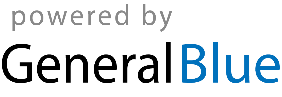 